Senior Phase (S4/5 into S5/6) Course Choice Form 24/25Name:  						Career interest(s):							Class: In S5/6 you can choose from a wide range of subjects, scan the QR codes on the back to explore your options and potential pathways. All students must choose a full range of ‘in-school’ subjects in the first instance but can also apply to a wide range of College Courses and Foundation Apprenticeships which are available in our travel columns. If you are successful in securing a place on a College Course or Foundation Apprenticeship we will work with you to accommodate this alongside your other subjects.  Please note the selection of an option does not guarantee that a course will run.Student signature									Date	__________Parent/Carer signature								Date	__________Final deadline or your choices may not be included.Key InformationS5 students are expected to have a full timetable and will not be allocated study periods. We recommend that students build upon their S4 experience where possible. In S6, students will be expected to study at least 4 courses totalling a minimum of 23 points, as outlined in the table below, points are allocated according to the class contact time.Useful linksPriority OrderSchool Subject Level of StudyLevel of StudyLevel of StudyLevel of StudyPriority OrderSchool Subject National 4 SCQF L4National 5 SCQF L5HigherSCQF L6Adv HigherSCQF L712345Reserve 1 Reserve 2Reserve 3Course NameLevelLevelCampusCampusCollege CourseFoundation ApprenticeshipQualification LevelPointsAdvanced Higher7Higher6National 3/4/54NPA/PDA Level 5/6/74 QR CodeDescription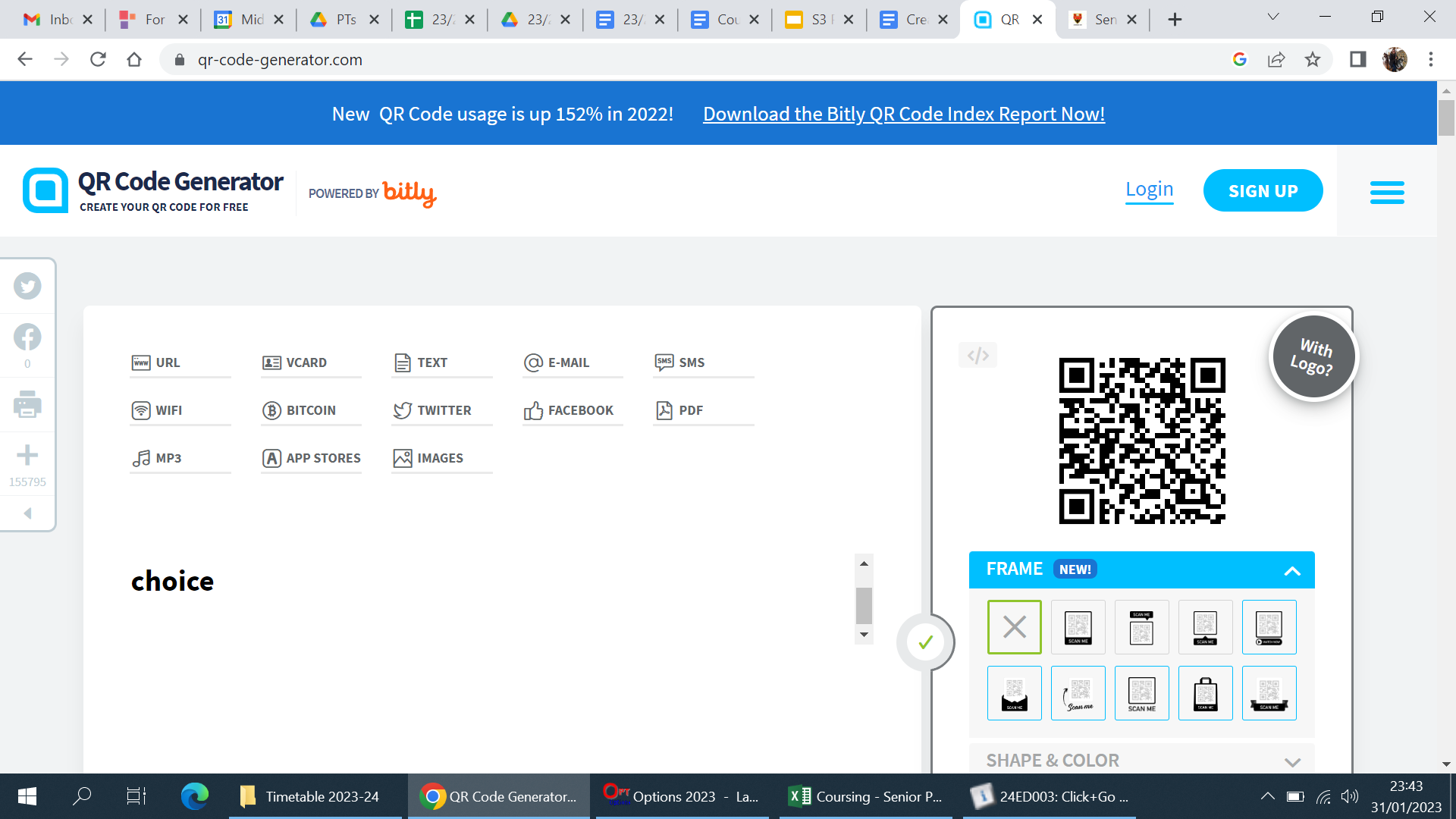 Lasswade High School Website> Coursing guide> Curriculum map> Course descriptors> Coursing FAQ’s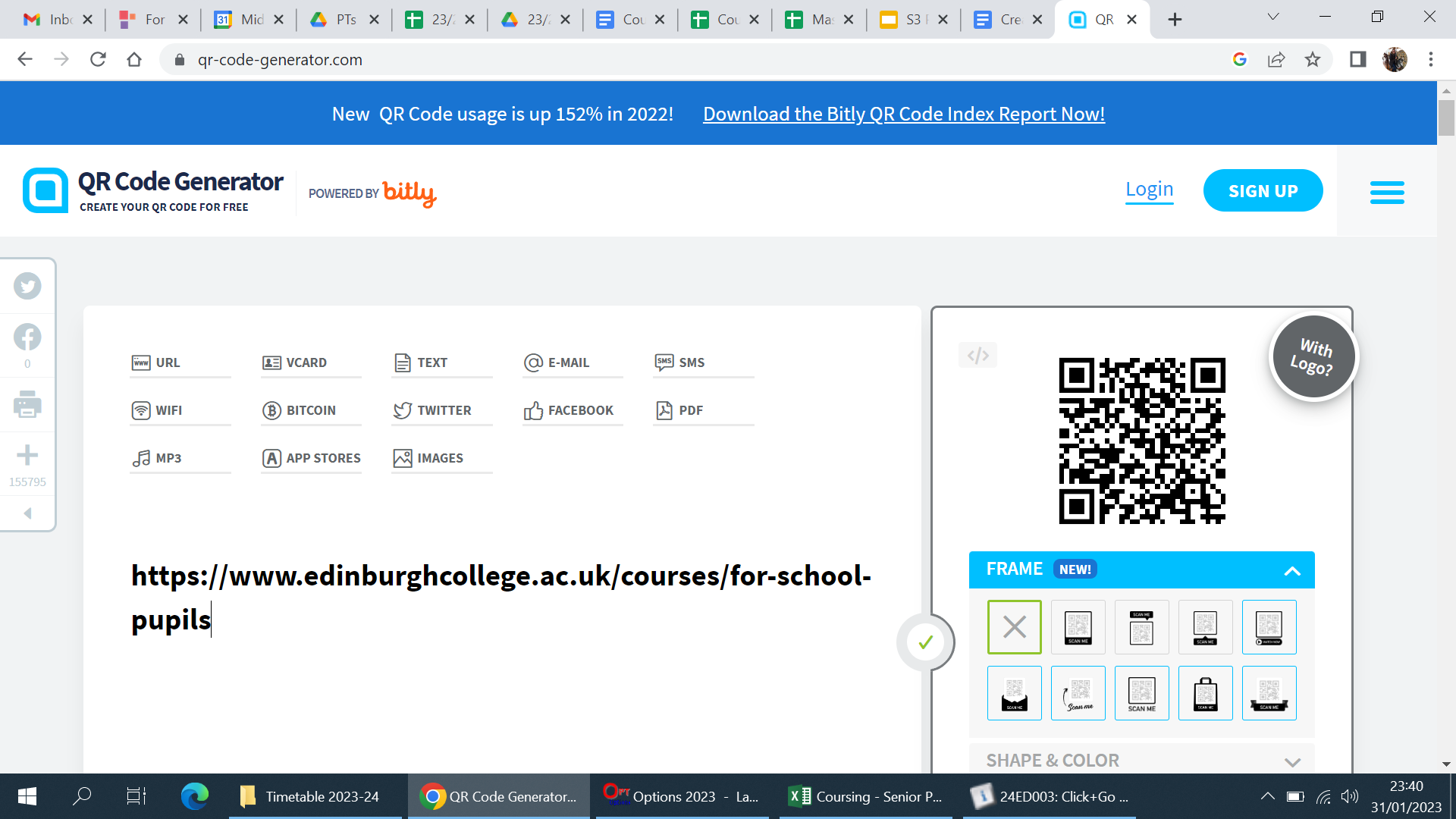 Edinburgh College (SCP)                                 > SCP Course Prospectus                                       > SCP Application Link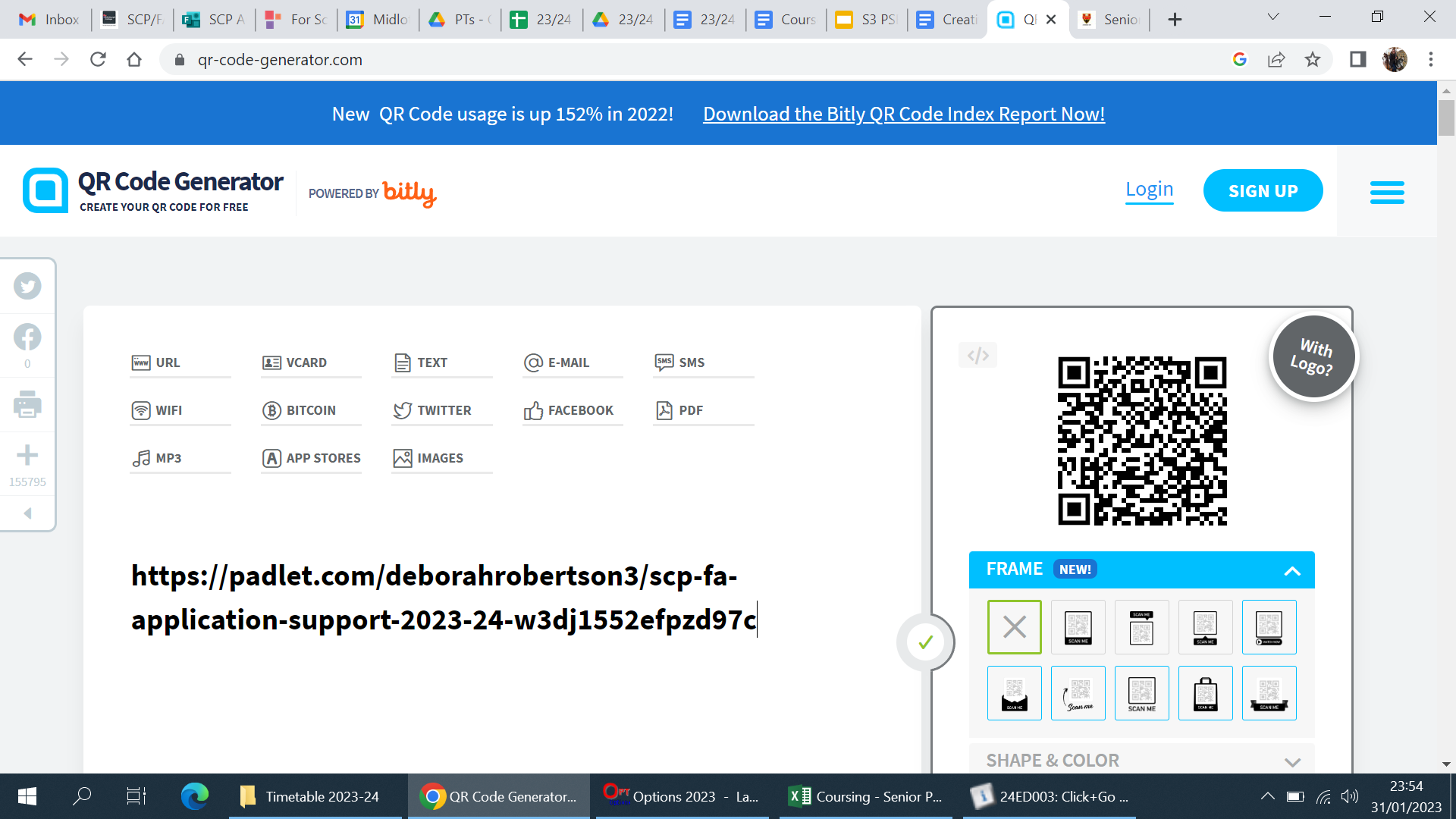 Edinburgh College - Application Support  > Click for further support with SCP applicationsNote: Application should be completed by student directly, seek support if needed. 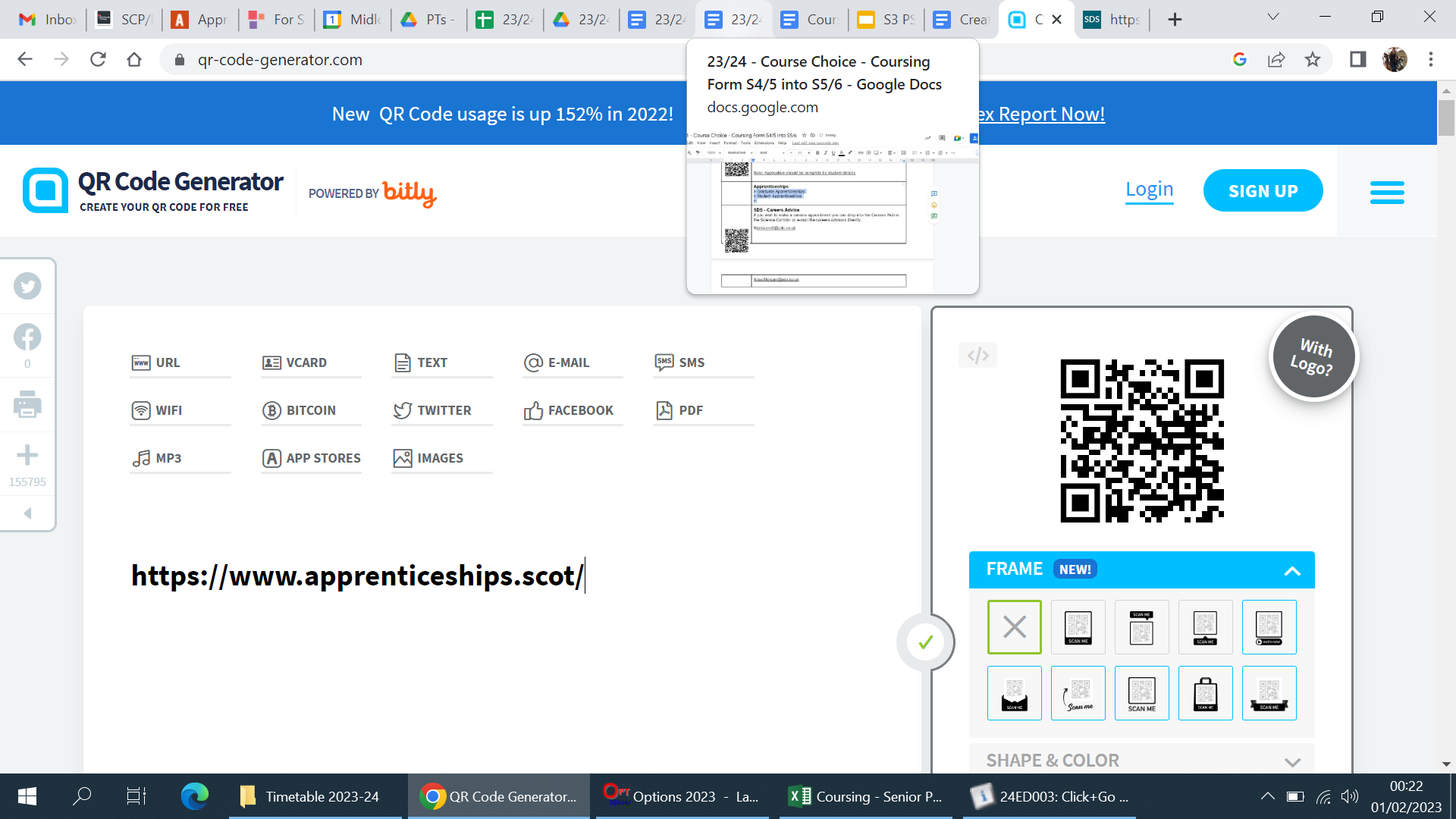 Apprenticeships> Graduate Apprenticeships       (University Degree & industry experience with a wage)> Modern Apprenticeships          (Industry skills & study with a wage)> Foundation Apprenticeships    (School & work experience combined)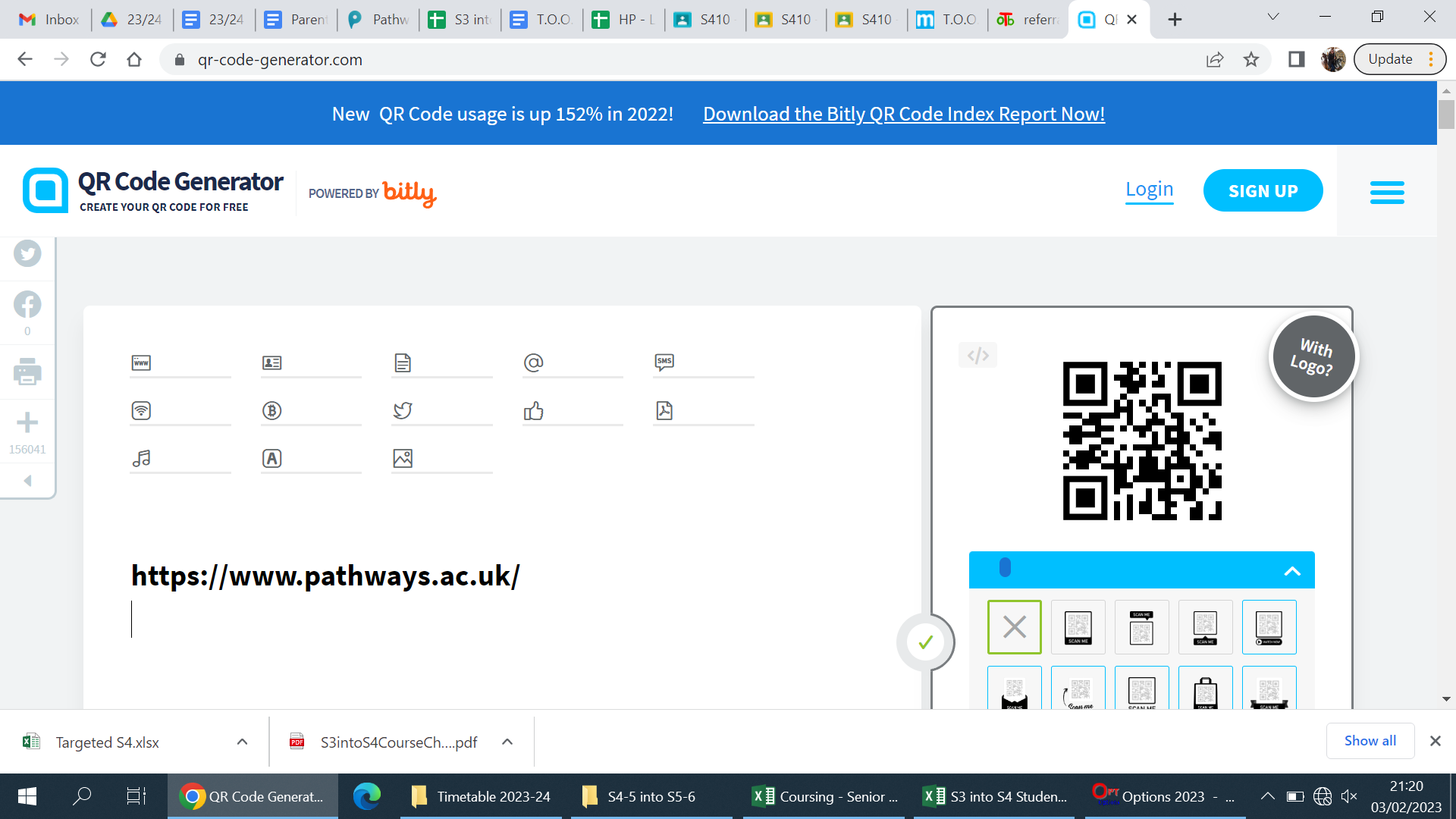 Pathways > Details on pathways to future courses> Routes to University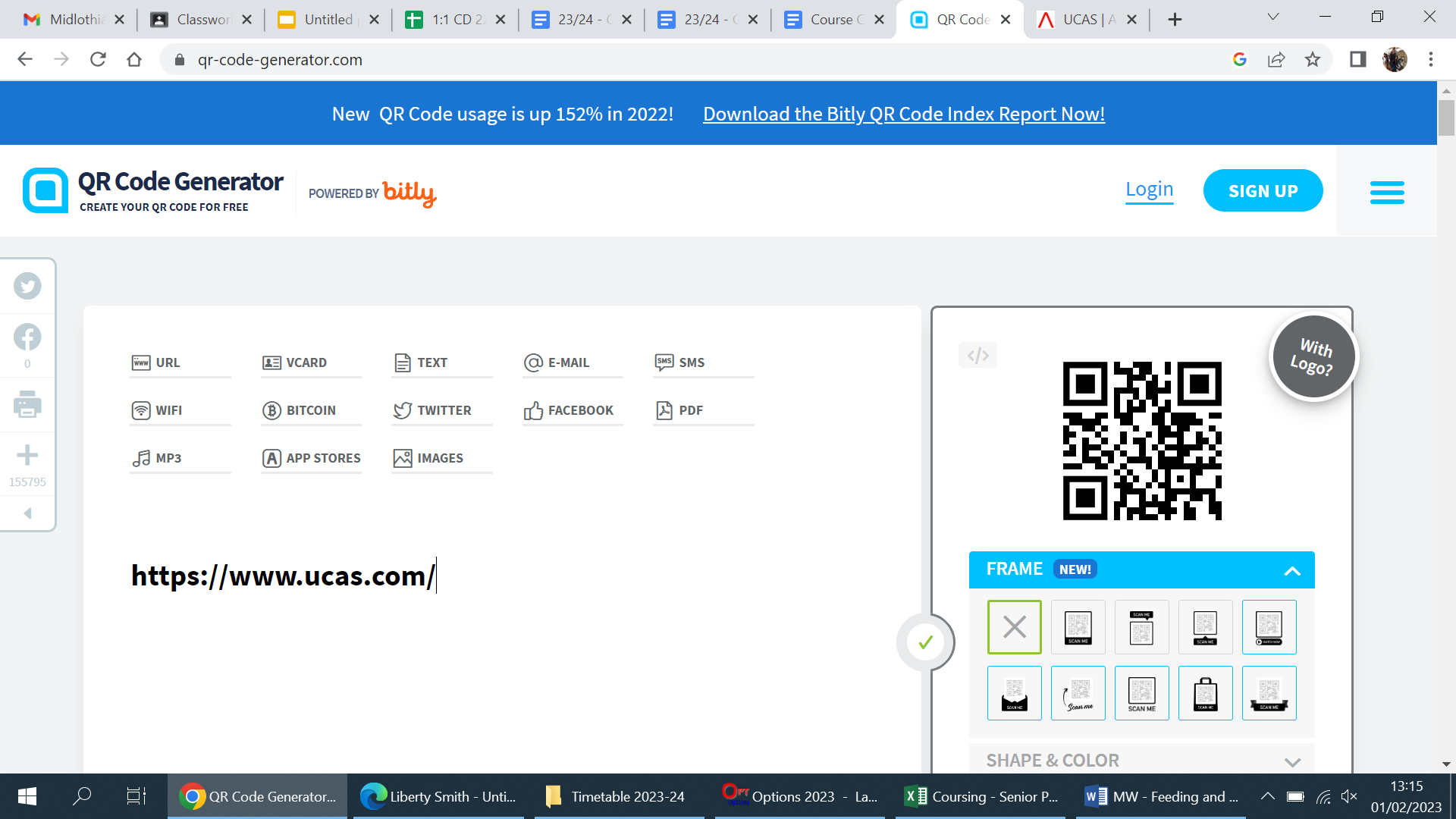 UCAS> University Courses> Application process> FAQ’s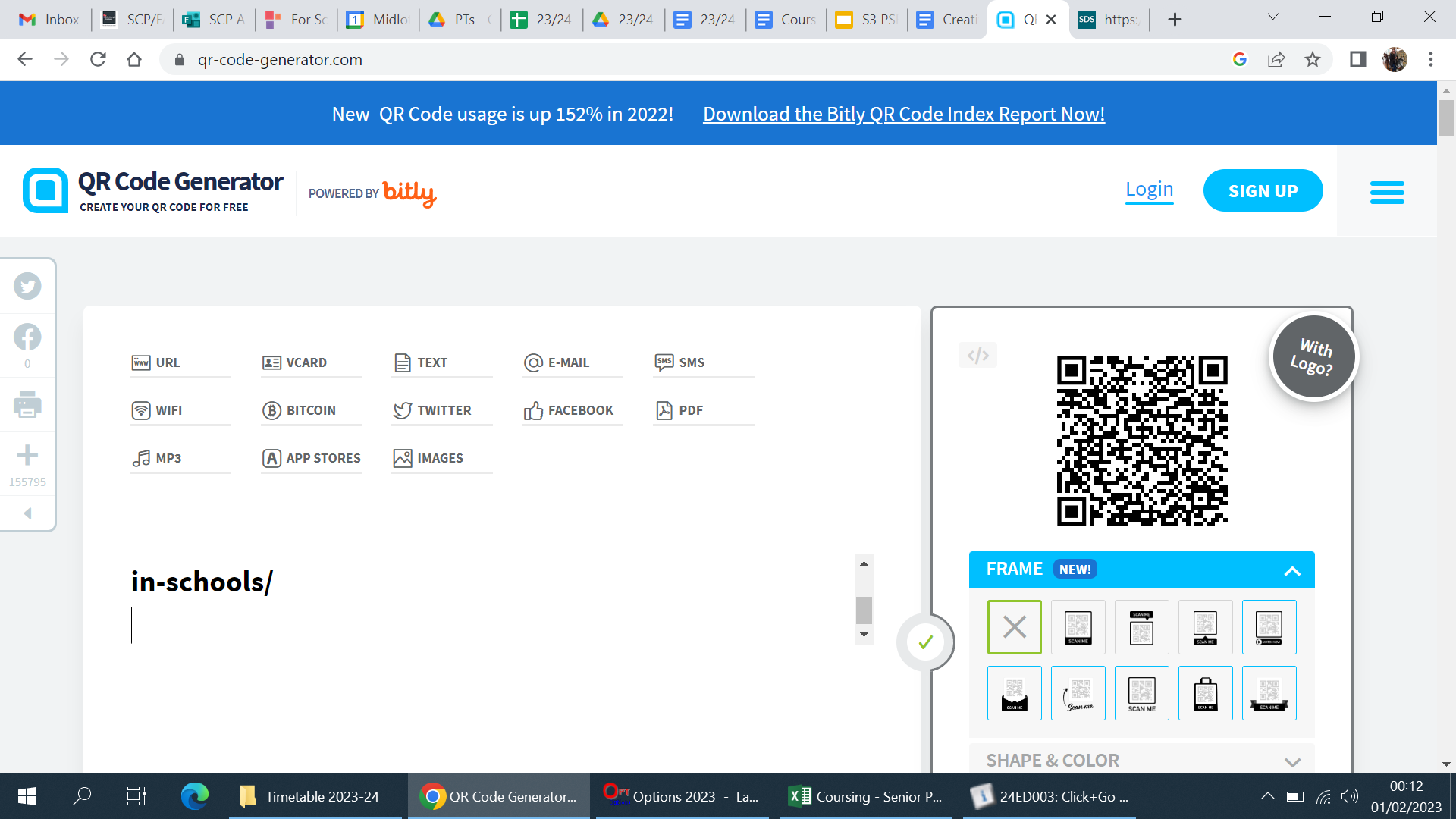 SDS - Careers Advice If you wish to make a careers appointment you can drop into the Careers Hub in the Science Corridor or e-mail the careers advisors directly.                                                          Nicola.croft@sds.co.uk      SL/MK         Ailsa.Morgan@sds.co.uk   SA/ME